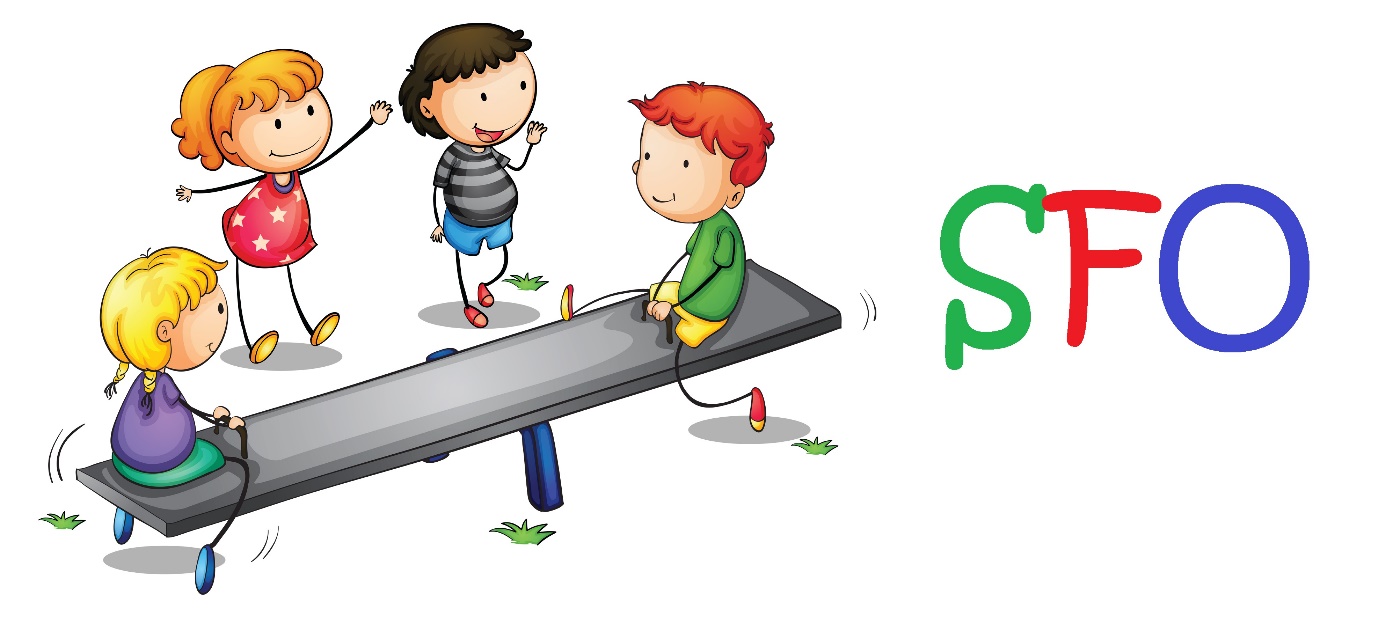 ÅrsplanFor Finsland skole SFO2023-24INNHOLDVår SFO	3Presentasjon av SFO	3Formålet med SFO	4SFO skal legge til rette for lek, kultur- og fritidsaktiviteter med utgangspunkt i alder, funksjonsnivå og interesser hos barna, og gi omsorg og tilsyn.	4Rammeverket for kvalitet og mestring	4Verdigrunnlag	4Barndommens egenverdi	5Trygghet, omsorg og trivsel	5Mangfold og inkludering	5Skaperglede, engasjement og utforskertrang	6Demokrati og fellesskap	6Bærekraftig utvikling	6Innhold i SFO	6Lek	8Kultur	8Fysisk aktivitet og bevegelsesglede	8Mat og måltidsglede	8Inkluderingsarbeid i SFO	8Samarbeid i SFO	9Overganger	9Kvalitetsutvikling	9Vår SFODenne årsplanen skal gi et innblikk i hvordan SFO vil jobbe i det neste året og hva vi synes er viktig å ha fokus på i vårt arbeid for at barna skal trives og utvikle seg. Årsplanen bygger på Rammeplan for SFO, som er gjeldende fra august 2023.Presentasjon av SFOKontaktinformasjon for Finsland skole SFO: E-post: torhild.finsadal@kristiansan.kommune.no Adresse: Dynestølveien 9, 4646 FinslandSFO telefon: 91583021Du finner også informasjon om SFO på skolens hjemmesideAnsatte på SFO:Vi er så heldige å ha erfarne og dyktige fagarbeidere og assistenter på vår SFO:Kirsten Foldnes,  Åsmund Jørgensen, Nancy Musom, De fleste ansatte på SFO arbeider også i skolen. Vi gleder oss til å tilbringe tid sammen med barna og legge til rette for en meningsfull og morsom fritid.Barnegruppa: Fra 1.aug 2023 er det registret 35 barn på SFO. Barna er fordelt på ulike plasstyper, fra delt plass til full plassÅpningstider og ferieNormalåpningstid på morgenen er fra kl. 07.30 og fram til skolestart, og på ettermiddagen fra skoleslutt og fram til kl. 16.30. Vi kan tilby åpningstid fra kl.07.00 for de som har behov for det. Det vil da bli en ekstra kostnad.SFO holder stengt jule- og nyttårsaften og onsdag fra kl.12.00  før skjærtorsdag. · SFO holder stengt 4 uker i juli.  Det er 5 planleggingsdager i løpet av skoleåret hvor SFO er stengt: 15. og 16.aug,  20 okt, 2.jan og 10.mai.Påmelding, endring eller oppsigelse av SFO-plass For å søke SFO plass må det gjøres via foreldreportalen på kommunens hjemmeside Tilbudet gis med ulike oppholdstider fra 1 til 5 dager. Tidspunkt avtales med SFO-leder. Reduksjon og oppsigelse av plass: Det er 1 måneds varslingstid på oppsigelse eller endring av plass.. · Endring og oppsigelse gjøres elektronisk i foreldreportalen på kommunens hjemmeside.Det er gratis med delt plass, 12 timer i uken, for 1. og 2.trinn Oppmøte: SFO har ikke ansvaret for barna før det har meldt sin ankomst inne på SFO om morgenen. Innsjekk skjer via innkryssing på SFO rommet. Henting/hjemsending: Barnet må ikke hentes fra SFO uten at en ansatt gjøres oppmerksom på dette. Barnet skal krysses ut av en ansatt. Vi kan, etter avtale med foresatte, sende hjem barn til et avtalt klokkeslett. For deres barns sikkerhet ønsker vi faste avtaler, eller dere melder i appen. Fri fra SFO: Dersom barnet skal være borte fra SFO, skal alltid SFO ha beskjed- via Visma.  Vi kan dessverre ikke godta muntlige beskjeder fra barna.Formålet med SFOSFO bygger sin praksis på grunnleggende verdier som er felles i barnehagens og skolens formålsparagrafer. Dette skal formidles og praktiseres, i innhold og arbeid.SFO er barnas fritid, og er noe annet enn barnehage og skole. SFO skal legge til rette for lek, kultur- og fritidsaktiviteter med utgangspunkt i alder, funksjonsnivå og interesser hos barna, og gi omsorg og tilsyn.Rammeverket for kvalitet og mestringRammeverket for kvalitet og mestring er en operasjonalisering av Kristiansand kommunes strategiplan for oppvekst. Rammeverket skal legge føringer for alt arbeid i barn og familie, barnehager og skole. Det gir tydelig retning gjennom formålet, «Alle barn og unge skal oppleve at de er inkludert i fellesskapet». Det sier noe om hva som skal prege møtet mellom mennesker, om relasjoner, forventninger og deltakelse. Videre peker det på tre fokusområder i oppvekst, livsmestring, inkluderende fellesskap og læring og utvikling. Den ytterste sirkelen peker på prinsipper som skal ligge til grunn for arbeidet i en lærende organisasjon, som barnehagen er. Lærende fellesskap, Verdier i praksis, Tydelig retning og Fokusert innsats. Hele rammeverket finner du her: 
Strategiplan for Oppvekst - Rammeverk for kvalitet og mestring (extend.no) 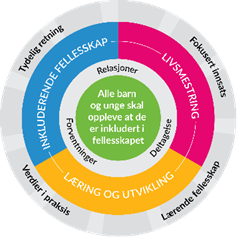 VerdigrunnlagKjerneverdiene i rammeverket er: Alle barn og unge:SFO skal bidra til å danne et godt grunnlag for livslang læring og aktiv deltakelse for barna i et demokratisk samfunn. Å møte barn behov for omsorg, trygghet, tilhørighet, annerkjennelse og sikre at barna får ta del i og medvirke i fellesskapet er viktige verdier som skal gjenspeiles i SFO.  Barndommens egenverdiBarndom skal ikke bare være en forberedelse til voksenliv, den har også en absolutt egenverdi, og det skal gis rom for god tid til lek og aktivitet, som både bidrar til utvikling og er verdifullt i øyeblikket. Hensynet til barns beste skal alltid ivaretas.Finsland SFO har tanker om hva vi legger i barndommens egenverdi og hvordan vi anerkjenner den. SFO skal anerkjenne og ivareta barndommens egenverdi. Å bidra til at alle barn som går i SFO, får en god barndom preget av trivsel, vennskap og lek, er fundamentalt. SFO er også en forberedelse til aktiv deltakelse i samfunnet og bidrar til å legge grunnlaget for et godt liv. Alle barn trenger kjærlighet og omsorg.Trygghet, omsorg og trivselSFO skal møte barnas behov for trygghet, omsorg og trivsel. Alle barn skal møtes som enkeltindivid, i forhold til egne behov, «omsorg er en forutsetning for barns trygghet og trivsel og for utvikling av empati». Rammeplanen, s.7.Trygt og godt skolemiljø er et av Finsland skoles satsningsområdet.Vi vil jobbe for at SFO skal være en arena der barna opplever trygghet og omsorg, der de lærer seg spilleregler i sosialt samspill og der de lærer å ta ansvar for seg selv og andre. SFO er en viktig bidragsyter for barns sosiale utvikling. SFO og skole må sammen ha en felles referanseramme for hva som er god sosial kompetanse for denne aldersgruppa. Barna på SFO er i en alder der de får et tydeligere bilde både av seg selv og andre. Det bør jobbes målrettet og systematisk for å videreutvikle barnas sosiale ferdigheter. Målet er mer selvstendige og ansvarsfulle individer som er en del av et sosialt fellesskap. Vi jobber sammen for at alle skal vise toleranse ovenfor hverandre uansett hvem vi er, eller hvor vi kommer fra! For å få til dette må vi bli kjent med hverandre- den beste måten å gjøre det på er gjennom lek/aktivitet og samtaler. En god start på skoleåret er viktig i SFO og vi har da «Vennskap» som tema. Personalet bidrar gjennom å tilrettelegge for allsidig og variert lek/aktivitet, der alle kan delta ut fra sine forutsetninger og på den måten bli inkludert. Det er også viktig at de voksne deltar i leken sammen med barn som har behov for støtte. Voksne skal være gode rollemodeller. Vi jobber sammen for at alle skal vise toleranse ovenfor hverandre uansett hvem vi er, eller hvor vi kommer fra! For å få til dette må vi bli kjent med hverandre- den beste måten å gjøre det på er gjennom lek/aktivitet og samtaler. Mangfold og inkluderingMangfold er en ressurs, og alle barn skal oppleve tilhørighet i det sosiale fellesskapet. Gjennom å anerkjenne barnas ulikheter, forskjellige utgangspunkt, og unike erfaringer, skaper vi raushet og inkluderende fellesskap..SFO skal være en arena som fremmer  bevegelsesglede og motorisk utvikling, og et sted alle kan oppleve mestring  Livsmestring dreier seg om å kunne forstå og å kunne påvirke faktorer som har betydning for mestring av eget liv. SFO kan bidra at barna utvikler et positivt selvbilde og en trygg identitet. Vi ønsker å bidra til at barna lærer å håndtere medgang og motgang, og personlige og praktiske utfordringer på en best mulig måte.Skaperglede, engasjement og utforskertrangBarn er naturlig nysgjerrige, engasjerte og fulle av utforskertrang. Ved å ta utgangspunkt i barnas interesser og utgangspunkt, skal SFO gi en god ramme for lek, utvikling og læring.Vi på Finsland SFO ønsker at barna skal få muligheter til å utvikle engasjement og utforskertrang. SFO skal bidra til den gode barndommen ved å gi barna mulighet for lek som kilde til trivsel. Lek er en grunnleggende livs- og læringsform. Kunst og kultur omfatter mange fagområder, og har betydning for den enkeltes personlige utvikling. Barn skaper sin egen kultur ut fra egne opplevelser og i samvær med andre barn. Vi sørger for å ha tilgang til bøker, musikk, materialer og verktøy for kreativ utfoldelse.Demokrati og fellesskapDet er viktig at barna støttes i å få si sin mening, og delta i meningsutveksling. Barna må gis anledning til å håndtere uenighet, og komme fram til løsninger sammen. Medvirkning og deltakelse må sees i forhold til barnas alder og modenhet.SFO skal være et sted der barna opplever demokrati i praksis, et sted hvor de bli lyttet til, opplever at de har reell innflytelse og kan påvirke det som angår dem. Arbeidet med demokrati og medborgerskap innebærer også at barna får øve seg på å respektere uenighet og løse konflikter på en fredelig måte. Barna skal oppleve at det er rom for og respekt for at mennesker er forskjellige og at SFO representerer en motvekt mot fordommer og diskriminering.På Finsland SFO starter vi opp med tema vennskap og tilhørighet i august. Vi samtaler med barna og vi ser etter muligheter og ikke begrensninger. Det er viktig å lytte til barna og høre på hva de har lyst til å gjøre i tiden de er på SFO og tilrettelegge ut fra det, både når det gjelder tilbud og mat/måltider. Gjennom samtaler kan barna komme med ideer og forslag til hva vi kan gjøre annerledes, hvordan de har det ol.Bærekraftig utviklingSFO skal støtte opp om verdier, handlinger og holdninger som er bærekraftige. «SFO skal støtte barna i å utvikle naturglede og i å ta vare på seg selv, hverandre og naturen», Rammeplanen s.9.Bærekraftig utvikling handler om å verne om alt livet på jorda og ta vare på behovene til mennesker som lever i dag, uten å ødelegge fremtidige generasjoners muligheter. SFO kan bidra til at barn kan forstå litt mer av sammenhengen mellom sosiale-  økonomiske- og miljømessige forhold. SFO kan bidra til at barna kan forstå at dagens handlinger har konsekvenser for fremtiden, lokalt og globalt.For å arbeide mot dette målet skal vi på Finsland SFO benytte nærmiljøets muligheter og ta utgangspunkt i barns naturlige nysgjerrighet og interesser. Vi skal ta barn aktivt med i hvordan ta vare på naturen og nærmiljøet vårt gjennom blant annet kildesortering. Turer i nærmiljøet gir oss gode opplevelser i naturen.Innhold i SFOSFO er barnas fritid, og det skal legges vekt på at barna selv kan velde lek og aktivitet. «SFO skal legge til rette for lek, kultur og fritidsaktiviteter som er tilpasset barn i ulik alder og med forskjellig funksjonsnivå» Rammeplanen, s.13. Det skal tas hensyn til enkeltbarn, men legges til rette for gode fellesskap, og barna skal oppleve at deres innspill er betydningsfulle.Aktivitetsplan/Årshjul 2023-24 for Finsland Skole SFOLekLeken skal ha en sentral plass på SFO, og barna skal oppleve et miljø som støtter opp om deres lyst og muligheter til å leke.Finsland skole SFO ønsker at leken skal ha stor plass, og barna hver dag skal ha tid og rom til lek. Alle barn skal få mulighet for aktiv deltakelse i leken og å oppleve mestring. SFO skal arbeide for at leken kan stimulere til vennskap, relasjonsbygging, språkutvikling, undring og kreativitet. Det skal legges særlig vekt på selvvalgt lek og barnestyrt aktivitet.KulturSFO skal legge til rette for at barna får anledning til å delta i kulturaktiviteter og få allsidige kunst og kulturopplevelser. Drama, musikk og andre skapende uttrykk skal ha en naturlig plass i SFO.Vi har god anledning til å bruke skoles musikkrom til dans og drama. Vi har utkledningstøy til rollelek.Barna vil bli tilbudt aktiviteter hver uke. Eksempel på aktiviteter: maling, veving, perle.Fysisk aktivitet og bevegelsesgledeSFO skal legge til rette for allsidig bevegelsesglede og daglig fysisk aktivitet, ute og inne.Vi har en fast dag vi går i idrettshallen. her er barna aktive med ulike leker og ballspill. Vi passer på at alle er inkludert i leken og i spillet.Hver dag er SFO barna ute. På lekeområdet er det er mange muligheter til bevegelse og ulike aktiviteterMat og måltidsgledeSFO skal legge til rette for daglige måltider, innenfor en ramme som legger til rette for matglede, en følelse av fellesskap og gode vaner. Finslans Sfo har deltatt på matkurs på Geitmyra. Vi vil prøve å bruke Geitmyrametoden.Unikt for Geitmyrametoden er at barna lager maten selv under kyndig veiledning. De lærer å lage skikkelig god mat og vi gir dem kompetanse og opplevelser de sent vil glemme. Samtidig som vi lager mat benytter vi anledningen til å snakke om de store tingene: Hvordan skal vi ta vare på livet i havet? Hva har fiskenæringen å si for norsk økonomi- og handelshistorie? Hvordan skal vi handle for å sørge for at det skal være nok mat til alle barn i hele verden? Måltider og matlaging i SFO skal gi barna et grunnlag for å utvikle matglede og sunne helsevaner. Finsland  SFO vil jobbe for gode måltider hvor alle skal få en hyggelig måltidsituasjon. Vi har fokus på kosthold. For barna som er på morgen SFO har vi frokost. Vi prøver å ha varm mat 1-2 dager i uken.. Ellers så er det måltid ca. kl.14.00.Inkluderingsarbeid i SFOFormålet i Rammeverket er «alle barn og unge skal oppleve at de er inkludert i fellesskapet». SFO skal bidra til at alle barn finner seg til rette, uansett utgangspunkt og interesser. Det skal være naturlig rom for mangfold og forskjellighet, og alle barn skal få delta likeverdig i lek og aktiviteter.Vi har valgt følgende punkt for refleksjon over egen praksis i forhold til inkluderingsarbeid i SFOFinsland SFO arbeider med trygt og godt skolemiljø. Vi følger UDIRS kompetansepakke for trygt og godt skolemiljø i Sfo. Her er gode refleksjonsspørsmål, filmer til diskusjon og refleksjonsoppgaver over egen praksisSamarbeid i SFOSFO skal legge til rette for et godt foreldresamarbeid, med god informasjon og dialog til barns beste. Ved behov skal SFO inkluderes i samarbeid med aktuelle virksomheter og tjenester, det kan være helsestasjon, PP-tjenesten, fastlegen og barnevernet. Samarbeid med aktuelle tjenester skal bidra til å gi barnet et godt, helhetlig tilbud.OvergangerSFO har en sentral rolle i samarbeidet om overganger fra barnehage til SFO og skole. Det er viktig for barn å bli kjent med SFO, både det fysiske miljøet og personalet før skolestart. Ofte begynner barna på SFO før skolestart, og de skal ha en trygg oppstart. SFO jobber i henhold til kommunens plan for overganger, “Rød tråd”
Overganger for barn i barnehage og elever i grunnskolen - en plan for samarbeid og sammenheng (extend.no)Godt samarbeidet med barnehagen gjør det enkelt for oss, da det kun er en barnehage å samarbeide med. Vi har møter med barnehagen og får nødvendig informasjon fra dem. På foreldremøte i juni får foresatte til de kommende 1.trinns elever invitasjon til å komme på tilvenning SFO i august. Dette avtales med hver enkelt foresatt.SFO har overgangssekken. Denne bruker vi spesielt i august og september. I sekken er det kjente ting som barna har jobbet med i barnehagen. Det skal skape trygghet.KvalitetsutviklingPersonalet i SFO skal kontinuerlig arbeide med å forbedre egen praksis. Gjennom felles refleksjon og fagutvikling, jobber vi med kompetanseheving for å utvikle kvaliteten i tilbudet. De SFO ansatte utgjør et lærende felleskap, som gjennom evaluering av praksis kan finne områder for utvikling, og bedre praksis.Gjennom systematisk planlegging og evaluering av innhold og arbeidsmåter utvikles kvaliteten i virksomheten.LikeverdMedvirkningAnerkjennelsehar en absolutt verdivil når de kanfinner mening og deltarhar noe å tilføre fellesskapetMåned:Tema/aktivitetHusk:AugustTilvenning. Bli kjent på SFOBli kjent med hverandre. Skape gode relasjoner.Trygghet og gode rutinerVennskap Tur i nærmiljøet. SFO jobber  med de fem grunnleggende ferdighetene, men en må samtidig huske på at tida på SFO er barnas fritid. Å knytte de grunnleggende ferdighetene til leken og aktivitetene bør være et utgangspunkt for dette arbeidet.Planleggingsdager: Tirsdag 15 augustOnsdag 16.augustSeptemberVennskapTema høstTur i nærmiljøetPåmelding til ferie SFO  i høstferie. OktoberTema høstBærekraft. Sunn mat. MatagenterHøstferie uke 40.Planleggingsdag  20.oktoberNovemberTema julSkaperglede og utforskertrangDesemberTema julSkaperglede og utforskertrangNissefestPåmelding til jule SFOJuleferien JanuarTema vinterVinteraktiviteterPlanleggingsdag 2.januarPåmelding til vinterferien, siste frist 31.januarFebruarTema vinterBarnesamtalerVinteraktiviteterSamisk nasjonaldagPåmelding til vinterferien, Vinterferien uke 8MarsTema påskePåmelding til SFO i påskeferienAprilTema vårTur i nærmiljøetUteaktiviteter MaiTema vår17.maiPåmelding sommer SFO, Planleggingsdag 10.maiJuni Tema sommer